Ismail 
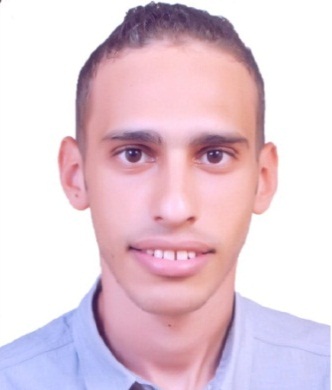 Email: ismailelsayed28@gmail.comEducationDegree: Bachelor of civil engineeringGraduation year: 2016General Grade: Good,    GPA: 2.66, Percent: 74.5 %University: Suez Canal University-SCUProject: Soil Foundation,    Grade: very good (B+) 
ExperienceEl Banaa for construction (From June 2016 to August 2017 )               Site engineerCheck plans and drawings to ensure all calculations are accurate.Making sure materials used are as specified in the contract.Overseeing health & safety and quality control measures on the site.Liaising with professional staff.Preparing reports as required.EL-HODA for Construction & supplies  (From October 2017 To  present  )  
      Design engineerResponsible for Shop Drawing.Use specialized software (AutoCAD, Sap, safe, Etabs). Trainee, Arab Contractors Company ( From June 2013 To September 2013 )    Site engineerOverseeing building works.Checking technical designs and drawings.Supervising of the concrete mixing.Trainee, Hassan Allam Sons (From  June 2014  To  September 2014 ) 
               Site engineerAnalyzing information and evaluating results to choose the best solution.Knowledge of materials, methods, and tools involved in the construction.CoursesAutoCAD                Course outlinesIntroduction to AutoCAD Basic Drawing Tools Drawing Precision Making Changes Drawing OrganizationBlocksAdvanced Editing PrintingSap             Course outlinesObject Based Graphical Interface & Coordinate systems Material properties Types elements Joint constraintsDisplay and outputPreparation Engineer Safe & Etabs            Course outlinesAdvanced AutoCADAnalysis of beamssap model Design columns ETABS model Calculation sheet 
Skills Computer skills:Microsoft office.Good User of Internet. Language skills
               Arabic: Native Language.
               English: Excellent. Personal Data         Marital status: single.      Military status: Exempted.
      Nationality: Egyptian.
      Birth Date: 28/11/1992.